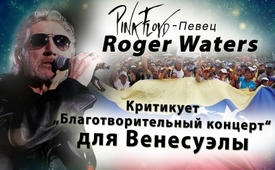 Роджер Уотерс (Пинк Флойд) критикует "благотворительный концерт" для Венесуэлы.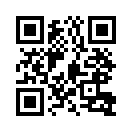 Бывший певец Пинк Флойд, Роджер Уотерс, выступает против благотворительного концерта, который состоится для Венесуэлы в колумбийском городе Кукута. Каковы мотивы его критики? Это Kla.TV показывает в этой программе.22.2.2019 г. в колумбийском городе Кукута на границе с Венесуэлой состоялся благотворительный концерт для Венесуэлы. Приглашены были такие звезды, как Питер Габриэль (экс-Генезис) или певец Луис Фонси. Концерт был организован британским миллиардером Ричардом Брэнсоном. Полученные средства будут направлены на подготовку гуманитарной помощи и её доставку через колумбийскую границу в Венесуэлу. Это именно то, о чём Роджер Уотерс, бывший певец Пинк Флойд, предупреждает в видео в Твиттере: "Это не имеет ничего общего с потребностями венесуэльского населения, это не имеет никакого отношения к демократии, это не имеет никакого отношения к свободе, это не имеет никакого отношения к помощи". Певец рассказывает в видео, что у него есть друзья в столице Венесуэлы Каракасе и что они подтвердили ему, что "нет гражданской войны, нет хаоса, нет убийств, нет явной диктатуры, нет массовых арестов оппозиции, нет подавления прессы", как это утверждают США. По его мнению, за кризисом в Венесуэле стоят США и они его запланировали уже в течение длительного времени. Обама сказал, что Венесуэла представляет собой стратегическую угрозу для США. Затем они разрушили экономику, наложив санкции, посеяв рознь в стране. Уотерс спрашивает: «Хотим ли мы действительно, чтобы Венесуэла стала новым Ираком, Сирией или Ливией? Я этого не хочу, и венесуэльский народ тоже этого не хочет!»от d.d.Источники:https://de.sputniknews.com/panorama/20190220324044658-roger-waterskritik-
konzert-venezuela/ |   
https://deutsch.rt.com/kurzclips/84955-saenger-und-politischer-aktivist-roger/Может быть вас тоже интересует:---Kla.TV – Другие новости ... свободные – независимые – без цензуры ...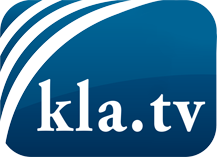 О чем СМИ не должны молчать ...Мало слышанное от народа, для народа...регулярные новости на www.kla.tv/ruОставайтесь с нами!Бесплатную рассылку новостей по электронной почте
Вы можете получить по ссылке www.kla.tv/abo-ruИнструкция по безопасности:Несогласные голоса, к сожалению, все снова подвергаются цензуре и подавлению. До тех пор, пока мы не будем сообщать в соответствии с интересами и идеологией системной прессы, мы всегда должны ожидать, что будут искать предлоги, чтобы заблокировать или навредить Kla.TV.Поэтому объединитесь сегодня в сеть независимо от интернета!
Нажмите здесь: www.kla.tv/vernetzung&lang=ruЛицензия:    Creative Commons License с указанием названия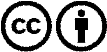 Распространение и переработка желательно с указанием названия! При этом материал не может быть представлен вне контекста. Учреждения, финансируемые за счет государственных средств, не могут пользоваться ими без консультации. Нарушения могут преследоваться по закону.